Приложение № 1 к Постановлению администрации ЗАТО СолнечныйТверской области №192 от 19.09.2019 г.«Приложение №2 к ПостановлениюАдминистрации ЗАТО СолнечныйТверской области № 153 от 06.08.2019 г.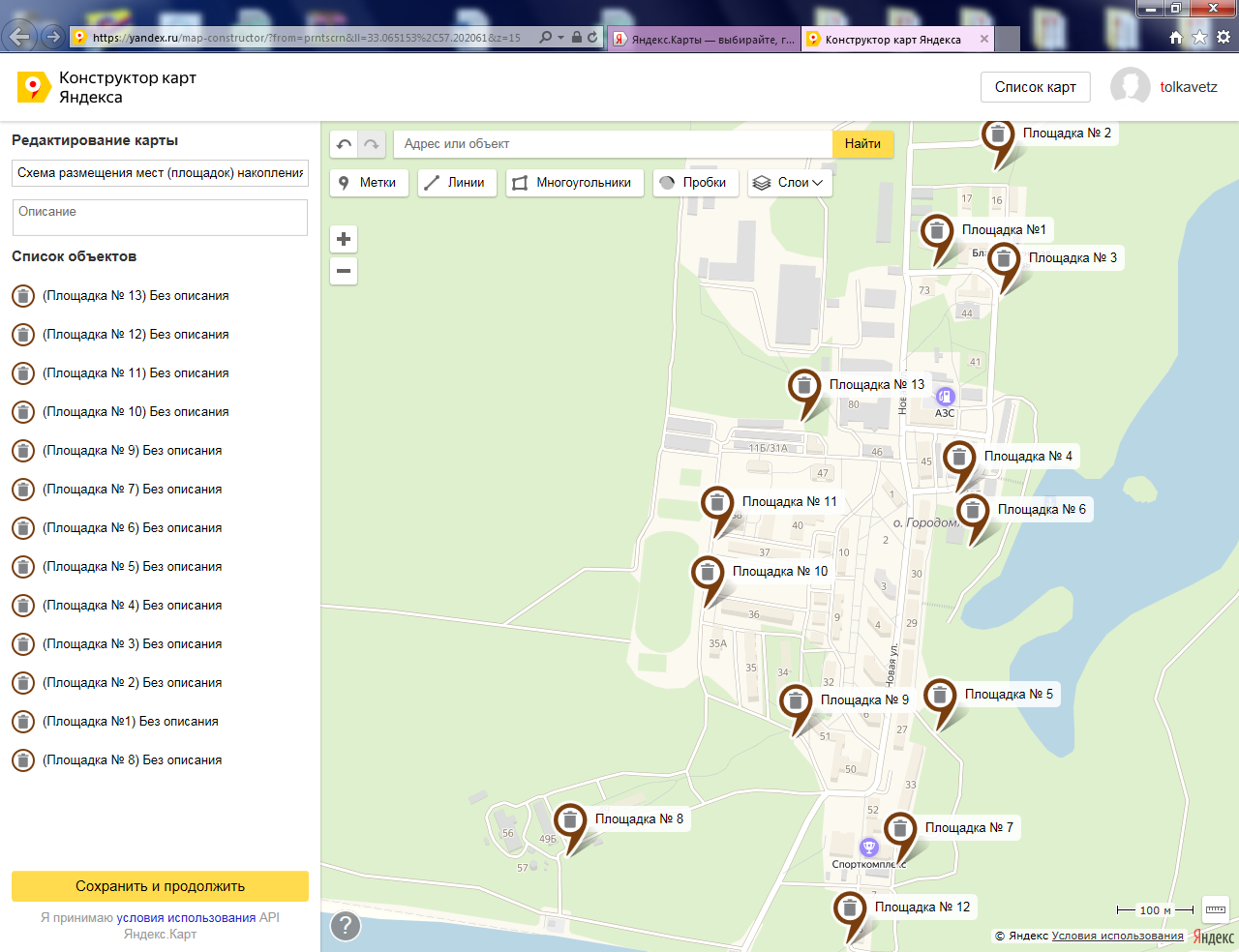 